Участники Всероссийского природоохранного социально-образовательного проекта« ЭКОЛЯТА-ДОШКОЛЯТА» -защитники Природывоспитанники группы « Полянка»  под руководством воспитателя Музыковой Валентины Юрьевны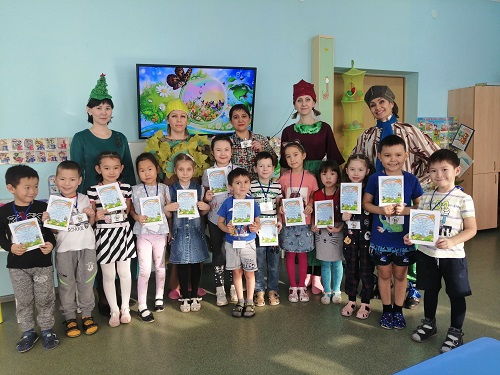 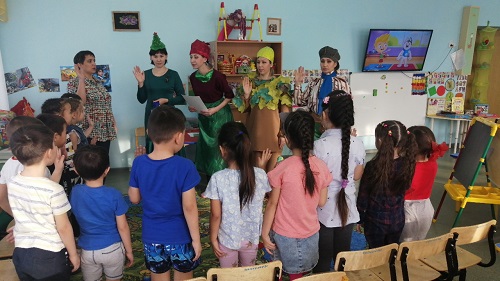 Посвящение воспитанников группы « Полянка» в « Эколята-дошколята», 2019гСказочные герои « Эколят-дошколят»:ШАЛУН-самый озорной и шкодливый. Он любит веселые игры, которых знает веселое множество.УМНИЦА —самая серьезная. Она много знает и рассказывает своим друзьям интересные истории, потому что любит читать.ТИХОНЯ-тихий и скромный, даже стеснительный. Он очень любит цветы.ЕЛОЧКА-веселая и общительная.  Также любит поиграть и поговорить о том, о сём 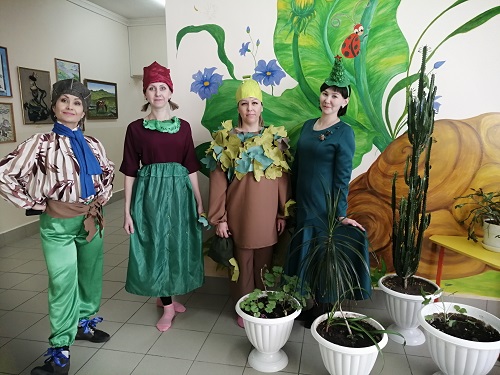 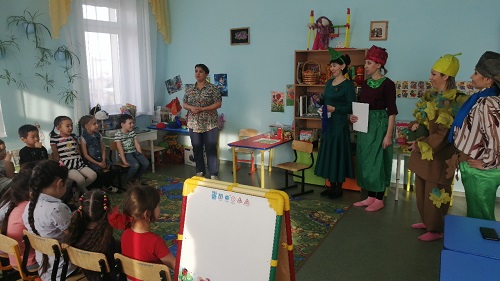 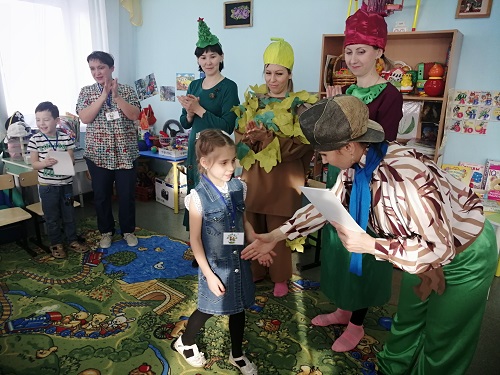 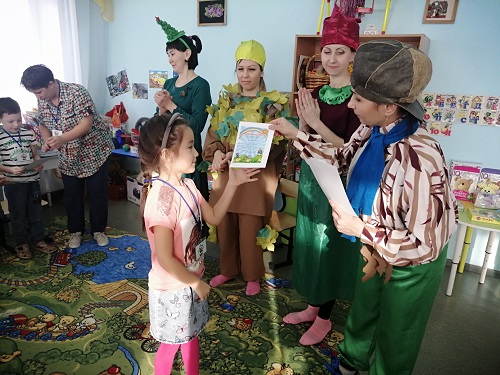 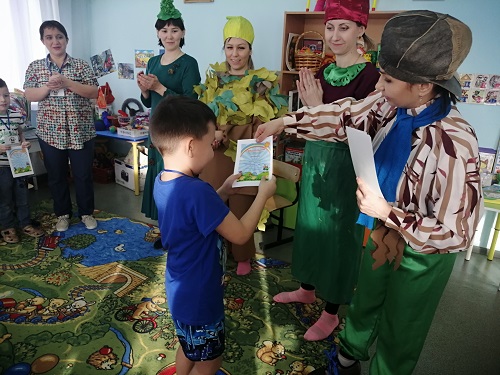 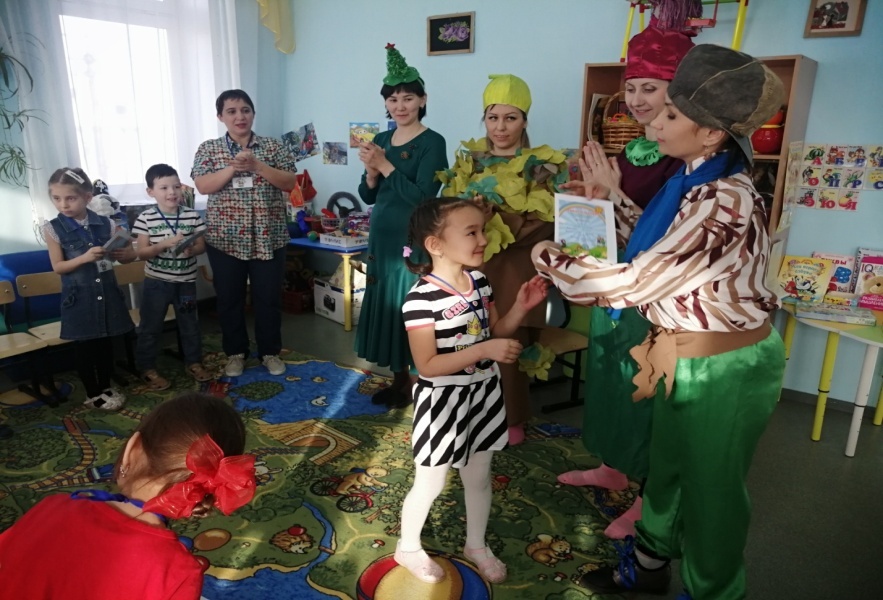 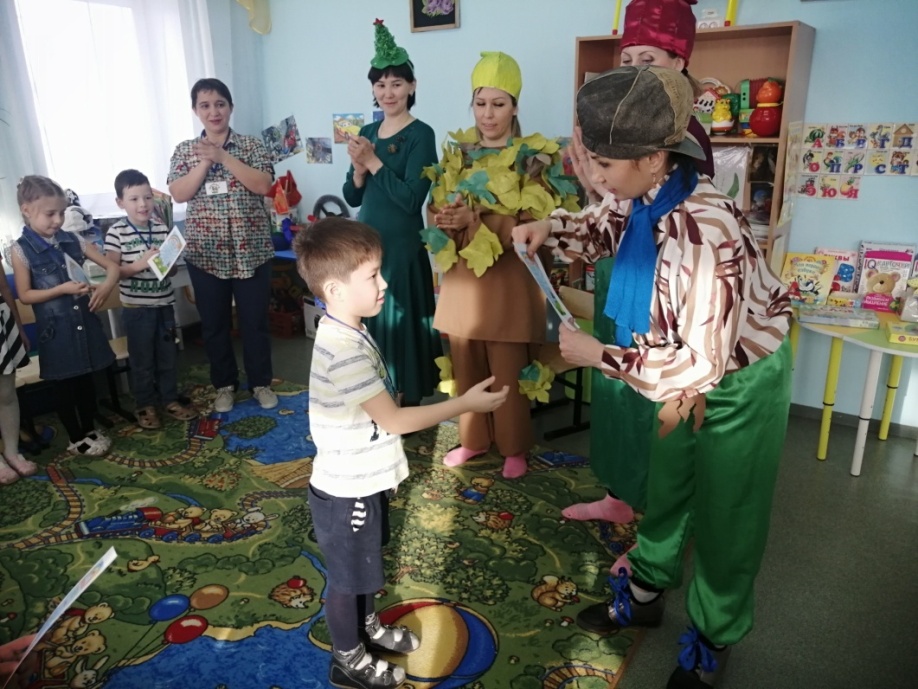 Вручение Свидетельства участнику природоохранного социально-образовательного проекта « Эколята-дошколята».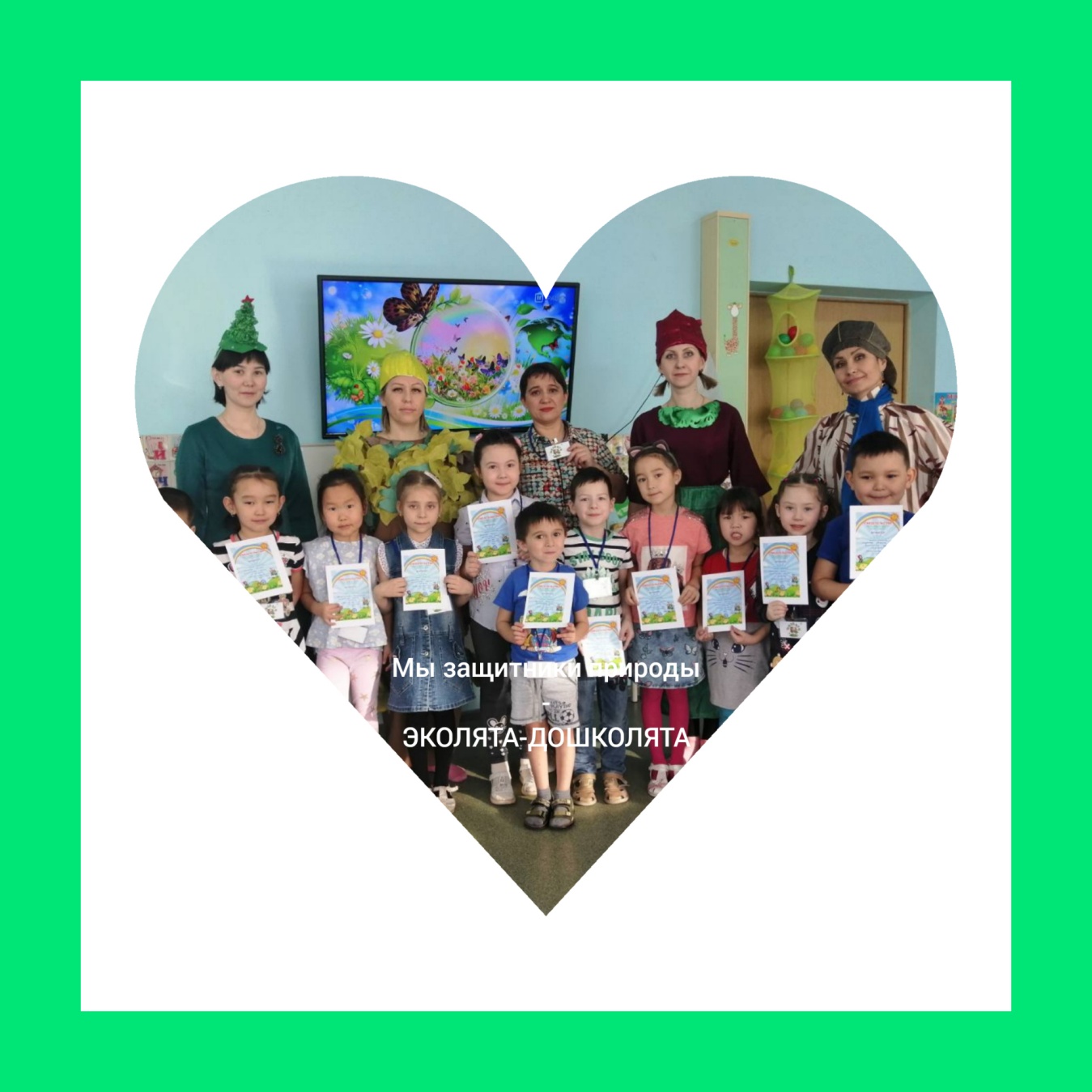 Проект «Эколята–Дошколята» является первым этапом общего процесса формирования экологической культуры ребёнка.Проявлением патриотизма  является любовь к природе своей малой родины, внимание, забота и уважение к её животному и растительному миру. Эти чувства можно развить в процессе разностороннего экологического образования подрастающего поколения.Целью такого образования является формирование у человека нового экологического мышления, способности осознавать последствия своих действий по отношению к окружающей среде, умение жить в гармонии с природой.В этом контексте суть одного из направлений патриотического воспитания состоит в том, чтобы посеять и взрастить в душе ребёнка и подростка семена любви к родной природе, к родному дому и семье, к истории и культуре страны, созданной трудами родных и близких людей, тех, кого зовут соотечественниками.Воспитание любви к природе, её животному и растительному миру должно осуществляться постоянно, потому что формирование отношения к стране и государству, где живёт человек, начинается с детства.